РЕШЕНИЕРассмотрев проект решения о внесении изменений в Решение Городской Думы Петропавловск-Камчатского городского округа от 05.03.2014 № 189-нд              «О порядке организации предоставления общедоступного и бесплатного начального общего, основного общего, среднего общего образования по основным общеобразовательным программам в муниципальных образовательных организациях», внесенный Главой администрации Петропавловск-Камчатского городского округа Зайцевым Д.В., в соответствии со статьей 28 Устава Петропавловск-Камчатского городского округа, Городская Дума Петропавловск-Камчатского городского округа РЕШИЛА:1. Принять Решение о внесении изменений в Решение Городской Думы Петропавловск-Камчатского городского округа от 05.03.2014 № 189-нд                           «О порядке организации предоставления общедоступного и бесплатного начального общего, основного общего, среднего общего образования по основным общеобразовательным программам в муниципальных образовательных организациях».2. Направить принятое Решение Главе Петропавловск-Камчатского городского округа для подписания и обнародования.РЕШЕНИЕот 26.04.2016 № 409-ндО внесении изменений в Решение Городской Думы Петропавловск-Камчатского городского округа от 05.03.2014 № 189-нд                                              «О порядке организации предоставления общедоступного и бесплатного начального общего, основного общего, среднего общего образования по основным общеобразовательным программам в муниципальных образовательных организациях»Принято Городской Думой Петропавловск-Камчатского городского округа(решение от 20.04.2016 № 932-р)1. В статье 1 слова «Порядком приема граждан в общеобразовательные учреждения, утвержденным приказом Министерства образования и науки Российской Федерации от 15.02.2012 № 107, Порядком применения к обучающимся и снятия с обучающихся мер дисциплинарного взыскания, утвержденным приказом Министерства образования и науки Российской Федерации от 15.03.2013 № 185,» исключить.2. В статье 2:1) в части 1 слова «Департамента социального развития администрации Петропавловск-Камчатского городского округа (далее - Департамент)» заменить словами «Управления образования администрации Петропавловск-Камчатского городского округа (далее – Управление образования)»;2) часть 5 изложить в следующей редакции: «5. Управление образования ведет учет детей, имеющих право на получение общего образования и проживающих на территории городского округа, и форм получения общего образования, определенных родителями (законными представителями) детей. При выборе родителями (законными представителями) детей формы получения общего образования в форме семейного образования родители (законные представители) информируют Управление образования об этом выборе.».3. В статье 3:1) в части 1 слова «Порядком приема граждан в общеобразовательные учреждения, утвержденным приказом Министерства образования и науки Российской Федерации от 15.02.2012 № 107, уставами муниципальных образовательных организаций» заменить словами «Порядком приема граждан на обучение по образовательным программам начального общего, основного общего и среднего общего образования, утвержденным приказом Министерства образования и науки Российской Федерации от 22.01.2014 № 32»;2) в части 2 слова «на территории, к которой» заменить словами «на территории, за которой»;3) в абзаце втором части 3 слово «Департамент» заменить словами «Управление образования».4. Настоящее Решение вступает в силу после дня его официального опубликования.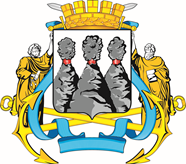 ГОРОДСКАЯ ДУМАПЕТРОПАВЛОВСК-КАМЧАТСКОГО ГОРОДСКОГО ОКРУГАот 20.04.2016 № 932-р44-я сессияг.Петропавловск-КамчатскийО принятии решения о внесении изменений в Решение Городской Думы Петропавловск-Камчатского городского округа от 05.03.2014                 № 189-нд «О порядке организации предоставления общедоступного и бесплатного начального общего, основного общего, среднего общего образования по основным общеобразовательным программам в муниципальных образовательных организациях»Глава Петропавловск-Камчатского городского округа, исполняющий полномочия председателя Городской Думы       К.Г. СлыщенкоГОРОДСКАЯ ДУМАПЕТРОПАВЛОВСК-КАМЧАТСКОГО ГОРОДСКОГО ОКРУГАГлаваПетропавловск-Камчатскогогородского округа      К.Г. Слыщенко